РЕЗЮМЕ ВЫПУСКНИКА ИНЖЕНЕРНО-ЭКОНОМИЧЕСКОГО ФАКУЛЬТЕТАІ. Общие сведения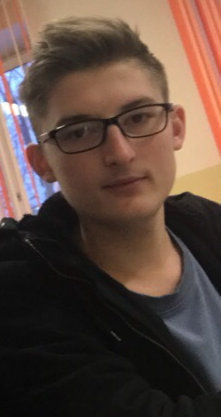 ІІ. Результаты обученияІІІ. СамопрезентацияФамилия, имя, отчество   Пекарь Александр ИвановичДата рождения/гражданство15.03.1998/РБФакультетИнженерно-экономическийСпециальностьМаркетингСемейное положениеХолостМесто жительства (указать область, район, населенный пункт)Гродненская область, г. ЛидаE-mailaleksandr.pekar@mail.ruСоциальные сети (ID)*ВКонтакте: vk.com/pekar98Viber+375 29 280-66-65Моб. телефон+375 29 280-66-65Основные дисциплины по специальности, изучаемые в БГТУДисциплины курсового проектирования1. Микро-/макро-/национальная экономика2. Экономика организации3. Стратегический маркетинг4. Товарная политика5. Маркетинговые исследования6. Маркетинговые коммуникации7. Распределение товаров8. Маркетинг в отрасли9. Маркетинговый аудит10. Интернет-маркетинг...Макроэкономика Стратегический маркетингТехнология лесохозяйственного производстваЛогистикаМаркетинговые исследованияМаркетинговые коммуникацииМаркетинг в отраслиСредний балл по дисциплинам специальности6,3Места прохождения практикиОАО «Минскпроектмебель», Филиал БГТУ «Негорельский учебно-опытный лесхоз», ГЛХУ «Лидский лесхоз», ОАО «Борисовдрев»Владение иностранными языками (указать язык); наличие международных сертификатов: ТОЕFL, FСЕ/САЕ/СРЕ, ВЕСАнглийский язык (средний уровень), польский (средний уровень)Дополнительное образование (курсы, семинары и др.)-Компетенции по использованию современных программных продуктовMS Office/Word/Exсel/PowerPoint, Adobe Photoshop (хороший уровень пользователя)Научно-исследовательская работа (участие в проектах, конкурсах, конференциях, публикации и др.)Участие в университетских конференциях, 1 публикацияСтажировки/Опыт работыОпыт работы: СООО «Космос ТВ» (менеджер по личным продажам)Жизненные планы, хобби и планируемая сфера деятельностиСовершенствование знаний, полученных в университете; совершенствование навыков владения иностранными языками. Желание развиваться в сфере маркетинга, рекламы, продаж. Поиск и налаживание новых связей и знакомств. Планируемая сфера работы – маркетинг, реклама и продажиЛичные качестваЭнергичность, усидчивость, ответственность, доброта и честность, исполнительность, коммуникабельность, креативное мышление, готовность к постоянному саморазвитиюЖелаемое место работы (область/город/предприятие)г. Минск